Ежедневный гидрологический бюллетень №46  Сведения о состоянии водных объектов Туркестанской области по данным гидрологического мониторинга на государственной сети наблюдений по состоянию на 8 час. 15 апреля 2024 года Данные ГЭС                              Директор                   		                                                        М. ЖазыхбаевСоставил: Султанходжаев Х тел.: 8 7252 55 08 65Күнделікті гидрологиялық бюллетень №46Мемлекеттік бақылау желісіндегі гидрологиялық мониторинг деректері бойынша Түркістан облысының су нысандарының 2024 жылғы 15 сәуірдегі сағат 8-гі жай-күйі туралы мәліметтер  СЭС бойынша мәліметтер                        Директор                   		                                                            М. Жазыхбаев 	Орындаған : Султанходжаев Х    тел.: 8 7252 55 08 65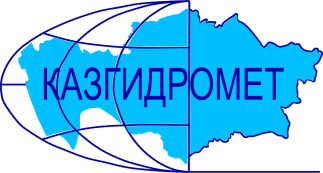 Филиал Республиканского государственного предприятия на праве хозяйственного ведения "Казгидромет" Министерства экологии и природных ресурсов РК по Туркестанской областиФилиал Республиканского государственного предприятия на праве хозяйственного ведения "Казгидромет" Министерства экологии и природных ресурсов РК по Туркестанской областиг. Шымкент   ул. Жылкышиева, 44г. Шымкент   ул. Жылкышиева, 44Тел. 55 08 65Название гидрологического постаОпасный уровеньводы ,смУровень воды ,смИзменение уровня воды за сутки ±смРасход воды, м³/сек Ледовая обстановка и толщина льда смр. Сырдарья –нижний бъеф Шардаринского вдхр.11805000205чистор. Сырдарья-  выше устье р. Келес790      56910446чистор Сырдарья- с. Байыркум6182731чистор.Сырдарья-автомост выше Шардаринского вдхр. 11118095чистор. Келес- с. Казыгурт400284-212,8чистор. Келес- устье5003304284,6чистор. Арысь- аул. Жаскешу400306-38,85чистор. Арысь -ж.д.ст. Арысь849451-277,1чистор. Арысь - с. Шаульдер925527-764,4чистор. Жабаглысу -с. Жабаглы35024301,49чистор.Балыкты- с.Шарапкент25116704,01чистор. Машат  -с. Кершетас382155010,2чистор. Аксу- с. Саркырама298116-19,44чистор. Аксу- с. Колькент430282010,5чистор.Боролдай-с.Боролдай380222-224,7чистор. Бадам- с. Кызылжар625347817,0чистор. Бадам -с. Караспан5002001212,4чистор. Сайрам -аул. Тасарык38012205,20чистор. Болдыбрек –у кордона Госзаповедника600157-12,33чистор. Бугунь -с. Екпенди560324-318,3чистор. Каттабугунь- с. Жарыкбас536282-29,68чистор. Шаян - в 3,3км ниже устья р.Акбет260150-36,75чистор.Угам- с.Угам 3561732чистор. Арыстанды -с. Алгабас320прсхн.б.канал  – с. Алгабас 91-10,36чистор.Карашик- с. Хантаги350218-23,52чистор. Ашилган- с. Майдантал35022002,12чистор. Шубарсу- с. Шубар61032300,92чистор.Кокбулак-с.Пистели50223702,85чистоКанал Достык-с.Шугыла501417,5чистоНазвание ГЭСНормальный подпорный уровеньНормальный подпорный уровеньУровеньводы, м БСОбъем,млн м3Сброс,м3/сФактический приток, м3/сНазвание ГЭСУровеньводы, м БСОбъем,млн м3Уровеньводы, м БСОбъем,млн м3Сброс,м3/сФактический приток, м3/свдхр.Шардаринское – г.Шардара252.005200251.324705205531данные вдхр.Шардаринское – г.Шардара за 2023 год   251.775030ҚР Экология және табиғи ресурстар министрлігінің "Қазгидромет" шаруашылық жүргізу құқығындағы Республикалық мемлекеттік кәсіпорнының Түркістан облысы бойынша филиалыҚР Экология және табиғи ресурстар министрлігінің "Қазгидромет" шаруашылық жүргізу құқығындағы Республикалық мемлекеттік кәсіпорнының Түркістан облысы бойынша филиалыШымкент қ.   Жылқышиев көшесі, 44 үй.Шымкент қ.   Жылқышиев көшесі, 44 үй.Тел. 55 08 65Гидрологиялық бекеттердің атауыСудың шектік деңгейі, смСу дең-гейі,смСу деңгейі-нің тәулік ішінде өзгеруі,± смСу шығыны,  м³/секМұз жағдайы және мұздың қалыңдығы, смСырдария өз.- Шардара су қоймасының төменгі бъефі11805000205тазаСырдария өз.- Келес өзеннің жоғарғы сағасы 790         56910446таза Сырдария өз. – Байырқұм ауылы6182731таза Сырдария  өз. - Шардара су    қоймасынаң жоғары автокөпірі11118095таза Келес өз. –Қазығұрт ауылы400284-212,8таза Келес-саға5003304284,6тазаАрыс өз. -Жаскешу ауылы400306-38,85тазаАрыс өзені - Арыс т.ж. станциясы849451-277,1тазаАрыс өз. – Шәуілдір ауылы925527-764,4тазаЖабаглысу  өз. - Жабаглы ауылы35024301,49таза Балықты өз. - Шарапкент ауылы25116704,01таза Машат өз. – Кершетас ауылы382155010,2таза Ақсу өз. –Сарқырама ауылы298116-19,44таза Ақсу өз. – Көлкент ауылы430282010,5таза Боролдай өз.  – Боролдай ауылы380222-224,7таза Бадам өз.  – Қызылжар ауылы625347817,0тазаБадам өз.-  Қараспан ауылы5002001212,4тазаСайрам өз.-Тасарық ауылы38012205,20таза Балдыбрек өз.- Мемлекеттік қорық кордоны600157-12,33таза Бөген өз. – Екпінді ауылы560324-318,3тазаКаттабөген өз. – Жарыкбас ауылы536282-29,68тазаШаян өз.  – Ақбет өзенінің сағасынан 3,3 км төмен260150-36,75тазаӨгем өзені - Өгем ауылы3561732тазаАрыстанды өз. –Алғабас ауылы320өзеннін суы тартылдыканал–Алғабас ауылы91-10,36тазаКарашық өзені-Хантағы ауылы350218-23,52таза Ашылған өз. –Майдантал ауылы35022002,12таза Шұбарсу өз.- Шұбар ауылы61032300,92таза Көкбұлақ  өз.-Пістелі ауылы50223702,85таза Канал Достық -  Шұғыла ауылы501417,5тазаСЭС атауы Қалыпты тірек деңгейіҚалыпты тірек деңгейіСу деңгейі,м БЖКөлем,млн м3Төгім,м3/сНақты ағын,м3/с СЭС атауы Су деңгейі,м БЖКөлем,млн м3Су деңгейі,м БЖКөлем,млн м3Төгім,м3/сНақты ағын,м3/с Шардара су қоймасы – Шардара қаласы252.005200251.324705205531Шардара су қоймасы – Шардара қаласы 2023 жылғы деректері   251.775030